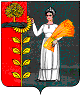 АДМИНИСТРАЦИЯ СЕЛЬСКОГО ПОСЕЛЕНИЯ ТАЛИЦКИЙ СЕЛЬСОВЕТ ДОБРИНСКОГО МУНИЦИПАЛЬНОГО РАЙОНА ЛИПЕЦКОЙ ОБЛАСТИ РОССИЙСКОЙ ФЕДЕРАЦИИПОСТАНОВЛЕНИЕ14.12.2018                         с. Талицкий Чамлык                         № 163О внесении изменений в Положение «О порядке и сроках применения взысканий к муниципальным служащим за несоблюдение ограничений и запретов, требований о предотвращении или об урегулировании конфликта интересов и неисполнение обязанностей, установленных в целях противодействия коррупцииС целью приведения в соответствие с действующим законодательством нормативной базы администрации сельского поселения Талицкий сельсовет Добринского муниципального района, руководствуясь Федеральным законом от 03.08.2018 N 307-ФЗ "О внесении изменений в отдельные законодательные акты Российской Федерации в целях совершенствования контроля за соблюдением законодательства Российской Федерации о противодействии коррупции», Уставом сельского поселения Талицкий сельсовет Добринского муниципального района, администрация сельского поселения Талицкий сельсовет ПОСТАНОВЛЯЕТ:1. Принять изменения в Положении «О порядке и сроках применения взысканий к муниципальным служащим за несоблюдение ограничений и запретов, требований о предотвращении или об урегулировании конфликта интересов и неисполнение обязанностей, установленных в целях противодействия коррупции» (прилагаются).2. Настоящее постановление вступает в силу со дня его обнародования.3. Контроль за исполнением данного постановления оставляю за собой.Глава администрации сельского поселения Талицкий сельсовет                                                     И.В. МочаловПринятыПостановлением администрации сельскогопоселения Талицкий сельсовет                                                                                    от 14.12.2018 № 163Измененияв Положение «О порядке и сроках применения взысканий к муниципальным служащим за несоблюдение ограничений и запретов, требований о предотвращении или об урегулировании конфликта интересов и неисполнение обязанностей, установленных в целях противодействия коррупции»Внести в Положение «О порядке и сроках применения взысканий к муниципальным служащим за несоблюдение ограничений и запретов, требований о предотвращении или об урегулировании конфликта интересов и неисполнение обязанностей, установленных в целях противодействия коррупции», принятое постановлением администрации сельского поселения Талицкий сельсовет от 10.08.2017 №138, следующие изменения: 1. Пункт 2 дополнить пунктом 2.1 следующего содержания:2.1) доклада подразделения кадровой службы соответствующего муниципального органа по профилактике коррупционных и иных правонарушений о совершении коррупционного правонарушения, в котором излагаются фактические обстоятельства его совершения, и письменного объяснения муниципального служащего только с его согласия и при условии признания им факта совершения коррупционного правонарушения (за исключением применения взыскания в виде увольнения в связи с утратой доверия).Глава сельского поселения Талицкий сельсовет                                                                  И.В. Мочалов